TRIVIS - Střední škola veřejnoprávní a Vyšší odborná škola prevence kriminality 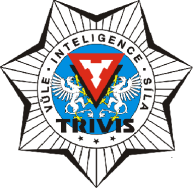 a krizového řízení Praha,s. r. o.Hovorčovická 1281/11 182 00  Praha 8 - Kobylisy OR  vedený Městským soudem v Praze, oddíl C, vložka 50353Telefon a fax: 283 911 561         E-mail: vos@trivi.cz           IČO 25 10 91 38POSUDEK OPONENTA                                  absolventské práce Jméno a příjmení studenta(ky):  Téma  práce: Jméno a příjmení oponenta: (u externích oponentů též funkce a pracovní zařazení)  Hodnocení:1. Stručné zhodnocení dosažených výsledků, zhodnocení možností praktického     využití práce: 2. Zhodnocení struktury (logického uspořádání práce): Vůči formálnímu členění (struktuře) nemám zásadnějších připomínekVůči formálnímu členění (struktuře) mám zásadní připomínky - jaké Jazykový styl  (jazyková kultivovanost, odborná a právnická čeština), formální (vnější) úprava práce (kapitoly, subkapitoly, paragrafy, grafika, atd.):S ohledem na úroveň zpracování práce nemám zásadnějších připomínek Stručná formulace  otázek, na kterou by měl student(ka) odpovědět při obhajobě:1. )……………………………………………………………………………………..     2. )…………………………………………………………………………………….5. Doporučení či nedoporučení práce k obhajobě:*]doporučuji nedoporučuji 6. Navrhovaná klasifikace: *]výborněvelmi dobředobřeneprospěl(a)V Praze dne  ..............................................................................................                		   ....................................................          podpis oponenta                                                              podpis ředitele                                                                                         PaedDr. Et. Mgr Jan Dalecký                                                                            TRIVIS – SŠV a VOŠ PK a KŘ Praha, s.r.o.*] Nehodící škrtněteKlasifikační stupnice           1                       2                               3             4       výborně    velmi dobře        dobře    neprospěl(a)